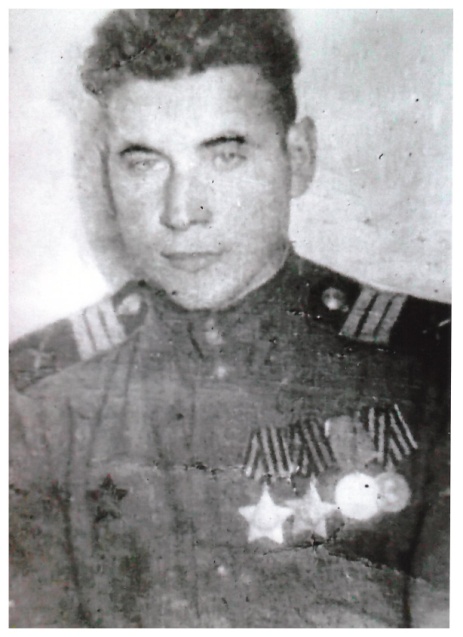 РегионБРЯНСКИЙНаселенный пунктД.Издешичи Жирятинского районаФамилия, имя, отчество солдатаКалиничев Владимир АлексеевичЗваниеСтарший сержантБоевой путьНачал воевать в партизанском отряде в диверсионной группе, затем воевал на разных фронтах ВОВ: Белорусский фронт, освобождал Польшу, брал Берлин.Наградыорден Отечественной войны 1 степени, орден Красной Звезды, Орден Славы 2 степени, орден Славы 3 степени, медаль «За отвагу», медаль «За освобождение Варшавы», медаль «За штурм Берлина», медаль «За победу над Германией», пять грамот от маршалов Рокоссовского и Жукова, десять юбилейных наград. ВоспоминанияОтправительМежпоселенцеская центральная библиотека Клетнянского районаКонтактная информация 8 (48338) - 9-10-56